Name ___________________________________________________________________________________________                    Date _______________________________________________________________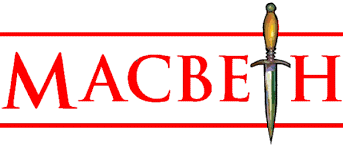 Act 1 Scene iiCan you name some of the qualities mentioned in this scene that make Macbeth a hero? ______________________________________________________________________________________________________________________________________________________________________________________________________________________________________________________________________________________________________________________________________________________________________________________________________What kind of king does Duncan seem to be? ______________________________________________________________________________________________________________________________________________________________________________________________________________________________________________________________________________________________________________________________________________________________________________________________________                          What title is given to Macbeth as a reward at the end of this scene? Why do you think he receives this title?    ______________________________________________________________________________________________________________________________________________________________________________________________________________________________________________________________________________________________________________________________________________________________________________________________________